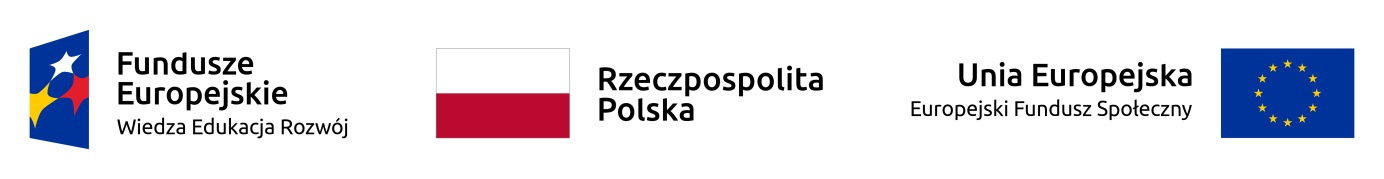 Załącznik nr 1Opis przedmiotu zamówienia
Pojęcia użyte w Opisie przedmiotu zamówienia;1) kontrakt aktywizacyjny- pisemna umowa zawarta pomiędzy PCPR-em a Beneficjentem2) Beneficjent- osoba z niepełnosprawnością intelektualną korzystająca z OPI oraz MT3) PCPR - Powiatowe Centrum Pomocy Rodzinie w Tucholi (lider projektu)4) osoba z niepełnosprawnością intelektualną (dalej „BO”) – osoba legitymującą się orzeczeniem o stopniu niepełnosprawności z kodem 01-U lub innym niż orzeczenie 
o niepełnosprawności dokumentem, poświadczający stan zdrowia wydany przez lekarza, 
np. zaświadczenie o stanie zdrowia lub opinię.5) gospodarstwo opiekuńcze - polega na świadczeniu usług społecznych w oparciu 
o zasoby tradycyjnego gospodarstwa rolnego i naturalnego otoczenia.Przedmiotem zamówienia jest zapewnienie funkcjonowania:          1) 3 Otwartych Punktów Integracji (dalej „OPI”) w gospodarstwach opiekuńczych,2) 1 Mieszkania Treningowego (dalej „MT”)  przy jednym z OPI,w ramach projektu „Samodzielnie (nie samemu) – wspieranie osób z niepełnosprawnością 
w powiecie tucholskim” finansowanego w ramach Programu Operacyjnego Wiedza Edukacja Rozwój (projekt wdrożeniowy). Usługa będzie realizowana na terenie powiatu tucholskiego w województwie kujawsko-pomorskim w okresie 01.11.2019r. – 30.04.2022r.  Zamawiający zastrzega sobie prawo do zmiany okresu realizacji usługi.Zamówienie zostaje podzielone na następujące części:Wykonawca może złożyć ofertę na więcej niż jedną część ale w przypadku wyboru oferty musi zapewnić jednoczesną realizację tych części.Zamówienie będzie wykonywane w ramach projektu „Samodzielnie (nie samemu)…” realizowanego przez Zamawiającego w partnerstwie z innymi podmiotami: PCPR 
w Tucholi- partner wiodący, Polskim Stowarzyszeniem na Rzecz Osób 
z Niepełnosprawnością Intelektualną Koło w Chojnicach oraz Stowarzyszeniem Rodziców Dzieci Specjalnej Troski w Tucholi. Zamawiający wskaże przedstawicieli swoich i partnerów, którzy będą weryfikować realizację zamówienia. Wskazani przedstawiciele mają prawo zgłaszać uwagi, zastrzeżenia, propozycje usprawnień co do realizacji. Wykonawca musi uwzględnić ewentualne zastrzeżenia i wskazania w kwestii zakresu opieki, rodzaju i jakości prowadzonych zajęć. Za rekrutację i skierowanie BO do OPI i MT odpowiada partner Zamawiającego – PCPR w Tucholi. I. Szczegółowy opis funkcjonowania Otwartych Punktów Integracji (OPI)Celem działania OPI jest stworzenie warunków do aktywizacji społecznej osób 
z niepełnosprawnością intelektualną poprzez zapewnienie dziennego pobytu osób niepełnosprawnych w OPI, umożliwienie integracji i świadczenia wsparcia dla rodzin osób 
z niepełnosprawnością.Opieka w OPI będzie sprawowana nad osobami dorosłymi z niepełnosprawnością intelektualną, mieszkańcami powiatu tucholskiego. Maksymalna liczba BO w jednym OPI wynosi 5. Usługi OPI zapewniają szeroko pojętą pomoc osobom niepełnosprawnym intelektualnie, poprzez organizowanie i prowadzenie działań o charakterze terapeutycznym, zdrowotnym 
i doradczym (szczegółowy zakres wparcia dla poszczególnych uczestników będzie wynikał 
z indywidualnych predyspozycji i możliwości psychomotorycznych uczestnika i będzie określony w kontrakcie aktywizacyjnym, w oparciu o potrzeby osoby z niepełnosprawnością oraz zasoby gospodarstwa).§ 1 Infrastruktura OPIWykonawca musi zapewnić infrastrukturę (minimalne wymagania):a) pokój dzienny przeznaczony do: zajęć integracyjnych, terapii zajęciowej, spotkań grupowych, spożywania posiłków, rehabilitacji zdrowotnej (OPI powinno dysponować podstawowym sprzętem rehabilitacyjnym np. rowerek stacjonarny, materace, piłki rehabilitacyjne). Pokój dzienny ma być wyposażony w meble umożliwiające pobyt wskazanej grupy osób. b) pokój przeznaczony do indywidualnych porad i terapii odpoczynku. W pokoju musi być przynajmniej jedno miejsce do leżenia i dwa do siedzenia. c) kuchnia wyposażona w: zlew, kuchenkę gazową/elektryczną, naczynia, garnki, deski do krojenia, blat roboczy, sztućce, kuchenkę mikrofalową, czajnik elektryczny, lodówkę, drobny sprzęt AGD.d) toaletę i łazienkę wyposażone w: WC, umywalkę, prysznic/wannę, ręczniki. Pomieszczenia mogą być połączone. e) infrastruktura gospodarstwa rolnego przeznaczonego do terapii. W miejscu realizacji zamówienia powinny przebywać zwierzęta domowe i/lub gospodarskie. Beneficjenci mają mieć zapewniony dostęp do ogródka, zagonów czy rabat z roślinami, w tym możliwość pielęgnacji roślin. W pomieszczeniach wskazanych w ustępie 1 powinny być zapewnione warunki umożliwiające przebywanie osób korzystających z OPI tj. m.in. odpowiednia temperatura, wentylacja, oświetlenie, dostępność mediów.Wykonawca zapewnia bezpieczeństwo osób korzystających z OPI i ich opiekunów, w tym odpowiada za minimalizację ryzyka utraty zdrowia. Zamawiający wymaga by Wykonawca realizując usługę m.in. wyeliminował z terenów zielonych w gospodarstwie rośliny trujące, toksyczne, kolczaste i o ostrych liściach (mogące spowodować poważne zranienia) lub uniemożliwił dostęp do nich osób korzystających, zabezpieczył maszyny  i sprzęt w sposób uniemożliwiający ich użycie przez korzystających bez nadzoru, zapewnił bezpieczne kontakty ze zwierzętami.Wykonawca będzie zobowiązany zapewnić Beneficjentom w OPI dostęp do komputera 
i drukarki. Wykonawca umożliwi spotkania pomiędzy BO a jego opiekunami na terenie OPI. Opiekun BO 
w celu spotkania będzie musiał wcześniej skontaktować się z Wykonawcą w celu organizacji spotkania. Do obowiązków Wykonawcy należy w ramach realizowanego zamówienia zapewnienie czystości i porządku w OPI. Osoby korzystające z OPI mogą uczestniczyć w ramach terapii życia codziennego w czynnościach związanych ze sprzątaniem OPI i otoczenia.Wykonawca odpowiedzialny będzie za zapewnienie bezpieczeństwa pożarowego i sanitarnego (m.in. w kwestiach związanych z przygotowaniem, podawaniem i spożywaniem przez uczestników posiłków). Zamawiający nie ponosi odpowiedzialności za szkody spowodowane przez Beneficjentów.§ 2  Organizacja usług świadczonych w OPIRamy czasowe funkcjonowania OPI to: w dni powszednie od poniedziałku do piątku w godzinach 07:30 – 16:30 oraz w jedną sobotę w miesiącu w godzinach 08.00-14.00, przy czym wymiar terapii/ czas przebywania Beneficjenta w OPI przypadający na jednego uczestnika wynosi 40 godzin tygodniowo. OPI ma możliwość wskazania jednego, dodatkowego dnia wolnego w przypadku zrealizowania zakładanego wymiaru terapii dla uczestników. Wyłącza się święta i dni wolne od pracy.W ramach zamówienia OPI będzie funkcjonować w wymiarze 40 godzin zegarowych 
w tygodniu, w dni i godziny wskazane przez Zamawiającego lub przedstawiciela PCPR w ramach czasowych wskazanych w ustępie 1. Funkcjonowanie OPI będzie wynikać 
z kontraktów aktywizacyjnych zawartych przez PCPR z osobami korzystającymi z OPI. 
Uwaga! Zamawiający zaznacza, że pod pojęciem wymiaru godzin świadczenia usługi, należy rozumieć wyłącznie rzeczywisty czas świadczenia usługi. Kontrakt aktywizacyjny zawiera informacje o BO, planie działania, warunkach realizacji kontraktu. Przedstawiciel PCPR w Tucholi przekaże Wykonawcy informacje na temat korzystających z OPI, mające znaczenie dla realizowanej opieki i terapii.Wykonawca zapewnia odzież roboczą dla osób korzystających z OPI, stosownie do działań terapeutycznych i zajęć, w których biorą udział (minimum spodnie robocze ogrodniczki, rękawice robocze, fartuch, chodaki do pracy, kalosze).Wykonawca zapewnia materiały dla osób korzystających z OPI, w zależności od prowadzonej terapii i zajęć zgodnie z kontraktem aktywizacyjnym, takie jak: półprodukty spożywcze do terapii kulinarnej, materiały plastyczne itp. Wykonawca nie może bez zgody Zamawiającego świadczyć innych usług na terenie gospodarstwa opiekuńczego w godzinach funkcjonowania OPI wskazanych w ust. 1.Wykonawca zapewnia ubezpieczenie NNW dla Beneficjentów OPI.Wykonawca zapewnia Beneficjentom w OPI świadczenie opieki dziennej, terapii zajęciowej (m.in. trening ekonomiczny, socjoterapia, arteterapia, ergoterapia), terapii psychologicznej (indywidualnej i grupowej), poradnictwo zdrowotne (dietetyka, zagadnienia związane z seksualnością osób niepełnosprawnych, rehabilitacja zdrowotna, profilaktyka uzależnień), poradnictwo zawodowe, świadczenie usług zdrowotnych i pielęgniarskich na terenie gospodarstwa opiekuńczego, organizacja grup wsparcia dla opiekunów osób niepełnosprawnych i poradnictwa specjalistycznego dla tych rodzin, działania o charakterze integracyjnym, w tym działania integrujące odbiorców usług z lokalną społecznością (udział uczestników OPI w lokalnych wydarzeniach np. wystawy rękodzieła, akcje charytatywne). Dodatkowe informacje o terapii, m.in.: Pomoc w gospodarowaniu pieniędzmi, w tym: nauka planowania budżetu, asystowanie przy ponoszeniu wydatków, zwiększanie umiejętności gospodarowania własnym budżetem oraz usamodzielnianie finansowe. Pielęgnacja – jako wspieranie procesu leczenia, w tym: pomoc w uzgadnianiu terminów wizyt lekarskich, badań diagnostycznych, przypominanie o przyjmowaniu leków, trening utrzymania higieny, w szczególnie uzasadnionych przypadkach pomoc w dotarciu do placówek służby zdrowia. Pomoc w kształtowaniu właściwych relacji z otoczeniem.Wykonawca realizuje politykę wytchnieniową dla rodzin osób z niepełnosprawnością, poprzez: umożliwienie dziennego pobytu osób niepełnosprawnych do tej pory pozostających pod stałą opieką rodziny, organizację grup wsparcia opiekunów osób niepełnosprawnych (minimum jedno spotkanie w miesiącu), możliwość skorzystania przez opiekunów osób niepełnosprawnych ze specjalistycznego poradnictwa psychologicznego. W ramach infrastruktury OPI, w zależności od charakteru spotkania grupy wsparcia, Wykonawca ma zapewnić im miejsce do realizacji spotkania. Zakłada się, że w zajęciach organizowanych dla opiekunów osób z niepełnosprawnością, będą mogli uczestniczyć także opiekunowie osób z niepełnosprawnością, które nie uczestniczą w zajęciach organizowanych w OPI. Działania na rzecz opiekunów osób, które przebywają w OPI zostaną zawarte w kontrakcie aktywizacyjnym. Zamawiający przekaże Wykonawcy informację o opiekunach osób niepełnosprawnych, które mogą korzystać ze wsparcia określonego w niniejszym punkcie. Będzie to max. grupa 10 osób. Skład grupy może ulegać zmianie.TransportZa dowóz do OPI oraz odwiezienie korzystających do miejsca zamieszkania odpowiada Wykonawca.Dowóz powinien odbywać się pojazdem przeznaczonym do przewozu osób i zapewniać miejsca siedzące dla wszystkich BO.Pojazd, o którym mowa w ust. 2 powinien być sprawny technicznie, posiadać ważne badania techniczne oraz ważne ubezpieczenie OC. Przewóz osób powinien odbywać się zgodnie z obowiązującymi w tym zakresie przepisami prawa.Wykonawca zobowiązany jest do zapewnienia BO w trakcie przejazdu odpowiednich warunków bezpieczeństwa i higieny oraz wygody i należytej obsługi. PersonelWykonawca musi zapewnić personel stały dla prawidłowego funkcjonowania OPI tj.: kierownika OPI (np. właściciel gospodarstwa) oraz opiekuna-instruktora.Zamawiający dopuszcza zaangażowanie wolontariuszy jako osób wspomagających realizację zadań w OPI. Forma zaangażowania wolontariuszy musi być zgodna z Ustawą z dnia 24 kwietnia 2003 r. o działalności pożytku publicznego i o wolontariacie (Dz. U. z 2019 poz. 688).Wykonawca zapewnia personel: kierownika OPI; zakłada się, że funkcję kierownika będzie pełnił właściciel  gospodarstwa opiekuńczego. Właściciel gospodarstwa powinien legitymować się wykształceniem minimum średnim oraz przed otwarciem OPI mieć ukończone szkolenie BHP 
i szkolenie z zakresu sanitarno-epidemiologicznego oraz kurs opiekuna osób 
z niepełnosprawnością intelektualną. Partner wiodący – PCPR w Tucholi zapewnia przeprowadzenie tych szkoleń i kursów. Kierownik OPI powinien być osobą posiadającą umiejętności zarządzania personelem, organizacji pracy własnej i innych osób, współpracy ze środowiskiem lokalnym, predyspozycje do pracy z osobami niepełnosprawnymi, w tym stan zdrowia pozwalający pracować z osobami o ograniczonej sprawności fizycznej, być osobą pomysłową i innowacyjną.opiekuna-instruktora; do jego podstawowych zadań należy: prowadzenie terapii zajęciowej, dbanie o zdrowie i bezpieczeństwo korzystających z OPI, monitorowanie realizacji kontraktu aktywizacyjnego, prowadzenie treningów, praca z rodzinami korzystających z OPI. PCPR zapewni kurs pierwszej pomocy szkolenie BHP i szkolenie z zakresu sanitarno-epidemiologicznego oraz kurs opiekuna osób z niepełnosprawnością intelektualną dla opiekuna-instruktora, które powinien on ukończyć przed rozpoczęciem świadczenia usług. Opiekun –instruktor- zatrudniony będzie na cały etat lub umowę zlecenie tj. 160h na miesiąc.Kwalifikacje opiekuna – instruktora * Jeżeli kandydat na opiekuna-instruktora posiada wykształcenie, którego program nauki zawierał wskazane kursy, nie jest wymagane kończenie dodatkowych szkoleń (informacja taka powinna być zawarta w dokumencie potwierdzającym zdobyte wykształcenie np. suplemencie do dyplomu).personel zatrudniany do realizacji zadań:a) rehabilitant (12-15h w miesiącu);b) psycholog (minimum 12 godzin w miesiącu),  w tym:- minimum 5 godzin poradnictwa indywidualnego dla BO (min. 1 godzina/osobę);- minimum 5 godzin poradnictwa indywidualnego dla opiekunów BO (min. 1 godzina/osobę);- pozostałe godziny w zależności od potrzeb;Zamawiający dopuszcza realizację poradnictwa psychologicznego w innym rozkładzie godzin, pod warunkiem uzyskania zgody Zamawiającego. c) Wykonawca umożliwi na terenie OPI, w przypadku zgłoszenia takiej potrzeby przez BO, skorzystanie z usług medycznych, np. usług pielęgniarki środowiskowej;d) Wykonawca zapewni usługi innych specjalistów w OPI w łącznym wymiarze min. 10 godzin miesięcznie, w tym poradnictwo lub doradztwo takie jak:- logopedy;- seksuologa;- pedagoga;- poradnictwo zawodowe (średnio 1 godzina w miesiącu);- poradnictwa zdrowotnego (minimum 2 godziny w miesiącu);- inne w zależności od potrzeb.Osoby wykonujące poradnictwo specjalistyczne powinny legitymować się stosownym wykształceniem kierunkowym w danej dziedzinie.Wymiar zatrudnienia oraz częstotliwość korzystania z tych usług specjalistycznych ustalany jest w kontrakcie aktywizacyjnym tworzonym indywidualnie dla każdego z korzystających z OPI. Ze względu na zróżnicowanie potrzeb osób niepełnosprawnych Kierownik OPI w porozumieniu ze specjalistą d.s. aktywizacji osób niepełnosprawnych (przedstawiciel PCPR) będzie decydował o potrzebie angażowania poszczególnych specjalistów. Kierownik OPI i opiekun-instruktor odpowiadają za prowadzoną w OPI opiekę i terapię osób niepełnosprawnych intelektualnie, w tym w szczególności realizują działania dobierane pod kątem celów terapii określonych w kontraktach aktywizacyjnych, zlecają wykonanie zadań 
w ramach terapii, instruują i nadzorują wykonanie, dobierają je do możliwości osób korzystających z OPI. Kierownik OPI, opiekun-instruktor oraz pozostały personel posługują się językiem polskim 
w takim stopniu, który umożliwia sprawne i skuteczne komunikowanie się z korzystającymi 
z OPI i osobami z ich otoczenia, personelem medycznym i pomocy społecznej, a także sprawne 
i rzetelne prowadzenie w języku polskim dokumentacji funkcjonowania OPI.WyżywienieWykonawca zapewnia Beneficjentom każdego dnia funkcjonowania OPI wyżywienie 
w OPI  tj. w dni powszednie: II śniadanie, obiad, podwieczorek oraz w soboty II śniadanie 
i obiad. W dni spotkań z opiekunami osób niepełnosprawnych (grupa wsparcia) wykonawca zapewni drobny poczęstunek. Korzystający z OPI mogą być angażowani do przygotowywania posiłków w ramach prowadzonego treningu/terapii. Podane wymagania jakościowe są wymaganiami minimalnymi.Wyżywienie dla wszystkich korzystających z OPI każdego dnia obejmuje:- obiad jednodaniowy (np. zupa, gulasz (w ilości min. 350 ml/osobę); danie jednogarnkowe; tzw. drugie danie – porcja mięsa/ryby (min. po 150 g/osobę), ziemniaki/kasza/ryż (min. 250 g/osobę), surówka (min. 150g/osobę), przy czym nie rzadziej niż przez 2 dni w tygodniu obiad powinien być w formie drugiego dania. Obiad musi być serwowany gorący;- kawa i herbata w postaci gorącego naparu, w sumie w ilości nie mniejszej niż 1 litr/osobę oraz dodatki do napojów (cukier, mleko, cytryna) w stosownej ilości;- swobodny i nieograniczony dostęp do wody mineralnej;- 2 porcje przekąsek (II śniadanie, podwieczorek), np. pieczywo - min. 20 dag/osobę, sałatka - min. 20 dag/osobę; kanapki: pieczywo - min. 20 dag/ osobę, masło - 2 dag/ osobę, sery - 5 dag/ osobę lub wędliny - 10 dag/osobę; ciasto porcjowane; tarta; owoce; warzywa - całość po min. 20 dag/osobę; gramatura podana w przykładach dotyczy jednej porcji. Przekąski powinny być serwowane w odpowiedniej temperaturze.Posiłki (obiad i przekąski) muszą być smaczne, świeżo przygotowane oraz zbilansowane pod względem wartości odżywczych (witamin, soli mineralnych) i kaloryczności (wartość kaloryczna wyżywienia powinna zaspokajać minimum 60% przeciętnego dziennego zapotrzebowania dorosłej osoby - w dni powszednie). Ponadto posiłki powinny być zróżnicowane w kolejne dni. Wyżywienie może być serwowane w formie wydzielonych porcji lub całości.Poczęstunek dla opiekunów musi obejmować minimum: kawę, herbatę, dodatki do napojów (cukier, mleko, cytryna), wodę mineralną i ciastka kruche w ilości odpowiadającej liczbie uczestników spotkania. Ciastka mogą być zastąpione kanapkami, sałatką lub owocami/warzywami.Wykonawca otrzyma informacje od PCPR o ewentualnych specjalnych potrzebach korzystających z OPI w kwestii wyżywienia i ma obowiązek je uwzględnić w zapewnianym wyżywieniu.Dokumentacja merytorycznaKierownik OPI lub opiekun-instruktor na bieżąco monitoruje obecność korzystających z OPI 
i przedkłada zamawiającemu stosowne dokumenty wraz z fakturą za zrealizowaną usługę.Kierownik OPI lub opiekun-instruktor prowadzi dokumentację monitorującą zakres opieki 
i terapii prowadzonej w OPI, tj. Odnośnie dokumentacji merytorycznej związanej 
z funkcjonowaniem OPI Zamawiający wymaga: a) wdrożenia regulaminu funkcjonowania OPI wg wzoru przekazanego przez Zamawiającego b) prowadzenie arkuszy ewidencji udzielonego wsparciac) prowadzenie kart terapii zajęciowejd) prowadzenie kart poradnictwa e) prowadzenie innych dokumentów dokumentujących realizację poszczególnych działań f) listy obecności uczestników w poszczególnych dniach miesiąca. 3.     Wykonawca będzie ponosił pełną odpowiedzialność za ochronę poufności i bezpieczeństwo danych osobowych Beneficjentów OPI. Zamawiający zawrze z nim oddzielną umowę powierzenia przetwarzania danych osobowych.4.  Wykonawca realizując przedmiot zamówienia zobowiązany będzie do stosowania przepisów prawa, w szczególności rozporządzenia Parlamentu Europejskiego i Rady (UE) 2016/679 z dnia 27 kwietnia 2016 r. w sprawie ochrony osób fizycznych w związku z przetwarzaniem danych osobowych i w sprawie swobodnego przepływu takich danych oraz uchylenia dyrektywy 95/46/WE (ogólne rozporządzenie o ochronie danych - RODO) (Dz. Urz. UE L 119 z 04.05.2016 r., s 1 z późn.zm.) a także Ustawy z dnia 10 maja 2018 r. o ochronie danych osobowych (Dz. U. z 2018 r. poz. 1000 z późn. zm.), ustawy z dnia 27 sierpnia 2009 r. o finansach publicznych (tj. Dz. U. z 2019 r. poz. 869 ze zm.), ustawy z dnia 29 stycznia 2004 r. - Prawo zamówień publicznych (t.j. Dz. U. z 2018 r. poz. 1986 ze zm.), ustawy z dnia 27 sierpnia 1997r. 
o rehabilitacji zawodowej i społecznej oraz zatrudnianiu osób niepełnosprawnych (Dz. U. z 2018 r. poz. 511 ze zm.).Zamawiający zastrzega sobie prawo nadzoru i kontroli nad realizacją przedmiotu zamówienia oraz pozostałych zobowiązań wynikających z przyszłej umowy (wzór umowy stanowi załącznik nr 4 do Zapytania ofertowego), która zostanie zawarta z wybranym Wykonawcą. Kontrola może odbywać się w miejscu realizacji zamówienia i mieć na celu weryfikację rzeczywistych warunków i sposobu jego wykonywania, w szczególności: a) weryfikację spełnienia wymogu dotyczącego zatrudnionej do realizacji zadania osób, 
o których mowa w niniejszym opisie,b) weryfikację sposobu realizacji zadania – w szczególności obecności korzystających z OPI oraz czasu i sposobu prowadzenia zajęć,c) prawidłowość prowadzonej dokumentacji, d) prawidłowość zabezpieczenia danych osobowych.II.  Szczegółowy opis funkcjonowania Mieszkania Treningowego (MT) Celem działania MT jest:Nabywanie przez osoby niepełnosprawne umiejętności obsługi urządzeń domowych, samoobsługi, odpowiedzialności, pełnienia ról społecznych, gospodarowania pieniędzmi;Świadczenie terapii, poradnictwa specjalistycznego (w tym zdrowotnego), rehabilitacji społecznej i zdrowotnej;Umożliwienie osobom niepełnosprawnym nawiązanie i podtrzymanie kontaktów społecznych, także poza środowiskiem domowym;Zróżnicowanie form spędzania czasu przez osoby niepełnosprawne, w tym rozwój zainteresowań;Zapewnienie osobom niepełnosprawnym wpływu na własne życie, poprzez umożliwienie podejmowania samodzielnych decyzji dotyczących przebywania w mieszkaniu treningowym; Zapewnienie polityki wytchnieniowej rodzinom osób z niepełnosprawnością, 
w szczególności poprzez realizację krótkich pobytów osób z niepełnosprawnością intelektualną. Mieszkanie treningowe jest usługą kierowaną do osób z niepełnosprawnością intelektualną, polegającą na całodobowym pobycie korzystającego z MT w ramach projektu „Samodzielnie (nie samemu) – wspieranie osób z niepełnosprawnością w powiecie tucholskim” finansowanego w ramach Programu Operacyjnego Wiedza Edukacja Rozwój (projekt wdrożeniowy). Usługa będzie realizowana w wydzielonych pomieszczeniach, przystosowanych do treningu,  
w którym świadczone będą usługi terapeutyczne i aktywizacyjne, mające na celu usamodzielnienie osoby niepełnosprawnej.Usługa będzie realizowana na terenie powiatu tucholskiego w województwie kujawsko-pomorskim w okresie 01.01.2020r. do 30.04.2022r. Zamawiający zastrzega sobie prawo do zmiany okresu realizacji usługi. Mieszkanie treningowe funkcjonuje na terenie gospodarstwa opiekuńczego, gdzie działa także Otwarty Punkt Integracji (OPI). Połączenie MT z OPI ułatwi zapewnienie mieszkańcom dostępu do innych form terapii, poradnictwa specjalistycznego, usług zdrowotnych, które będą świadczone w Otwartym Punkcie Integracji.W gospodarstwie opiekuńczym funkcjonuje jedno MT dla osób dorosłych 
z niepełnosprawnością intelektualną, mieszkańców powiatu tucholskiego, przy czym będą to max 4 osoby przebywające w MT.  Za rekrutację odbiorców usługi odpowiada PCPR. Długość pobytu osoby niepełnosprawnej w mieszkaniu treningowym jest określana każdorazowo 
w kontrakcie aktywizacyjnym, tworzonym na podstawie diagnozy potrzeb i możliwości klienta. Przy czym długość pobytu osoby niepełnosprawnej w mieszkaniu treningowym nie może przekroczyć 6 miesięcy. Dopuszcza się możliwość pobytów krótkookresowych, np. 2 tygodniowych. Osoby korzystające z usług MT mogą również korzystać z usług OPI.§ 1  Infrastruktura MTWykonawca musi zapewnić infrastrukturę (minimalne wymagania):MT składa się przynajmniej z pokoju dziennego, pokoi mieszkalnych, aneksu kuchennego lub kuchni, łazienki i toalety (mogą być połączone)w mieszkaniu treningowym znajdują się meble, sprzęt gospodarstwa domowego oraz inne wyposażenie niezbędne do prawidłowego funkcjonowania samodzielnego gospodarstwa domowegoc)      mieszkanie treningowe wyposażone jest w instalację wodnokanalizacyjną, elektryczną oraz  inne wszelkie niezbędne instalacje, zapewniony jest także dostęp do internetu, radia 
i telewizjid)	pokoje mieszkalne w MT są jedno lub dwuosobowe2.      Mieszkańcy mieszkania treningowego mają swobodny, nieograniczony dostęp do części wspólnych mieszkania tj.: kuchni/aneksów kuchennych, pokoju dziennego, łazienek 
i toalet, części wspólnej otoczenia budynku.         Mieszkanie treningowe funkcjonuje na terenie gospodarstwa opiekuńczego, gdzie działa także Otwarty Punkt Integracji (OPI) i Wykonawca zapewnia minimalne wyposażenie pokoi 
w mieszkaniu treningowym: łóżko lub tapczan, szafa ubraniowa, stolik, lampki stolikowe, pościel; wielkość pomieszczenia powinna zapewniać swobodny dostęp do powyższego wyposażenia; minimalne wyposażenie części wspólnych mieszkania: toaleta i łazienka: WC, umywalka, prysznic/wanna, ręczniki kąpielowe, dozownik do mydła; kuchnia/aneks kuchenny: zlew, kuchenka gazowa/elektryczna, naczynia, garnki, deski do krojenia, blat roboczy, sztućce, kuchenka mikrofalowa, czajnik elektryczny, lodówka, drobny sprzęt AGD; pokój dzienny: stół, kanapa, biurko, krzesła, komputer, tablica korkowa, telewizor, pozostałe wyposażenie: pralka, odkurzacz, suszarka do prania, dostęp do telefonu. Umeblowanie i wyposażenie mieszkania treningowego musi umożliwiać jednoczesne mieszkanie 4 osób. W mieszkaniu powinno znajdować się pomieszczenie, które czasowo lub stale będzie mogło służyć prowadzeniu spotkań indywidualnych.W pomieszczeniach wskazanych w ustępie 1 powinny być zapewnione warunki umożliwiające przebywanie osób korzystających z MT tj. m.in. odpowiednia temperatura, wentylacja, oświetlenie, dostępność mediów.Wykonawca zapewnia bezpieczeństwo osób korzystających z MT, w tym odpowiada za minimalizację ryzyka utraty zdrowia. Zamawiający wymaga by Wykonawca realizując usługę m.in. w miarę możliwości wyeliminował z terenów zielonych w gospodarstwie rośliny trujące, toksyczne, kolczaste i o ostrych liściach (mogące spowodować poważne zranienia) lub uniemożliwił dostęp do nich osób korzystających, zabezpieczył maszyny i sprzęt w sposób uniemożliwiający ich użycie przez korzystających bez nadzoru, zapewnił bezpieczne kontakty ze zwierzętami.Do obowiązków Wykonawcy należy nadzorowanie korzystania ze sprzętów 
i wyposażenia przez Beneficjentów (mieszkańców), w tym w szczególności zapewnienie bezpieczeństwa oraz minimalizacja ryzyka zniszczenia i/lub uszkodzenia sprzętów, wyposażenia i infrastruktury. Zamawiający nie odpowiada za szkody powstałe spowodowane przez odbiorców usług. Wykonawca ma obowiązek zapewnić sprawność instalacji oraz wymieniać, uzupełniać i/lub naprawiać zniszczone, uszkodzone lub zużyte wyposażenie, w takim zakresie by zapewnić sprawne i efektywne funkcjonowanie mieszkania treningowego, tj. przebywania i mieszkania Beneficjentów oraz realizację terapii. W przypadku wystąpienia awarii sprzętów domowych 
w toku bieżącej eksploatacji. Wykonawca ma obowiązek w ciągu maksymalnie 2 tygodni zapewnić naprawę lub wymianę sprzętu.Wykonawca będzie zobowiązany zapewnić podopiecznym w MT dostęp do komputera 
i drukarki. Wykonawca umożliwi spotkania pomiędzy BO a jego opiekunami na terenie MT. Opiekun BO 
w celu spotkania będzie musiał wcześniej skontaktować się z Wykonawcą w celu organizacji spotkania. Do obowiązków Wykonawcy należy w ramach realizowanego zamówienia zapewnienie środków czystości oraz nadzorowanie i udzielanie wskazówek co do panującego porządku w MT. Osoby korzystające z MT w ramach terapii życia codziennego same sprzątają, utrzymują pomieszczenia i urządzenia w należytym porządku i czystości oraz właściwym stanie sanitarnym, dbają i chronią przed uszkodzeniem lub dewastacją części budynku przeznaczonego do wspólnego użytkowania jak korytarze, klatki schodowe oraz otoczenie budynku.Wykonawca będzie zobowiązany do sporządzenia regulaminu organizacyjnego mieszkania treningowego, zgodnie ze wzorem przekazanym przez PCPR. W związku z prowadzonym treningiem ekonomicznym zakup środków czystości może być realizowany przez  korzystających z MT, w takim przypadku Wykonawca zapewnia środki finansowe.Wykonawca odpowiedzialny będzie za zapewnienie bezpieczeństwa pożarowego i sanitarnego (m.in. w kwestiach związanych z przygotowaniem, podawaniem i spożywaniem przez Beneficjentów posiłków). § 2  Organizacja usług świadczonych w MT Mieszkanie treningowe funkcjonuje 24 godziny na dobę przez siedem dni w tygodniu.Uznaje się, że osoba niepełnosprawna zostaje mieszkańcem z dniem wskazanymw kontrakcie aktywizacyjnym. Za przyjęcie osoby niepełnosprawnej do mieszkania, dopełnienie obowiązków formalnych odpowiada Kierownik mieszkania treningowego.Usługi świadczone w mieszkaniu treningowym oraz szczegółowy zakres wsparcia dla poszczególnych osób korzystających z MT jest określany w kontrakcie aktywizacyjnym. Kontrakt aktywizacyjny zawiera informacje o korzystającym z MT, plan działania, warunki realizacji kontraktu określone w oparciu o potrzeby osoby z niepełnosprawnością oraz zasoby gospodarstwa. Przedstawiciel PCPR przekaże Wykonawcy informacje na temat korzystających, mające znaczenie dla realizowanej opieki i terapii przed zamieszkaniem Beneficjanta w MT.Wykonawca sprawuje nadzór nad funkcjonowaniem MT.Wykonawca zapewnia pomoc korzystającym z MT w następującym zakresie:zapewnienie możliwości całodobowego pobytu;terapia zajęciowa;trening samoobsługi obejmujący, co najmniej:dbanie o higienę osobistą, prawidłowe korzystanie ze środków higienicznych, zgodnie 
z ich przeznaczeniem;dbanie o wygląd zewnętrzny, nauka dobierania stosownego ubioru zgodnie z warunkami pogodowymi, czy ze względu na rodzaj uroczystości;nauka zachowania się przy stole;nauka przygotowania miejsca do spania, zmiany pościeli.trening kulinarny:nauka korzystania z podstawowego sprzętu gospodarstwa domowego;nauka bezpieczeństwa w posługiwaniu się sprzętem;przygotowanie posiłków;nauka podstaw dietetyki.trening prowadzenia gospodarstwa domowego:utrzymywanie porządku;utrzymanie porządku w swoich szafkach, rzeczach osobistych;wykonywanie drobnych napraw w mieszkaniu;obsługa sprzętu AGD, RTV, podstawy obsługi komputera, korzystania z Internetu.terapia zajęciowa w oparciu o zasoby gospodarstwa opiekuńczego:wykształcenie cech odpowiedzialności, poprzez opiekę nad zwierzętami/ogródkiem przydomowym;wykonywanie drobnych prac związanych z funkcjonowaniem gospodarstwa;rozwijanie zainteresowań na bazie gospodarstw rolnych, np. rękodzieła, stolarstwa, gotowania. trening rozwoju osobistego i umiejętności interpersonalnych: rozwijanie umiejętności w zakresie komunikowania się, kontrolowania i nazywania swoich emocji;wzmacnianie poczucia stanowienia o sobie, poprzez stwarzanie sytuacji do podejmowania własnych decyzji;gospodarowanie własnym czasem; umiejętność radzenia sobie z konfliktem, rozwiązywaniu na bieżąco, aby nie dopuścić do ich nawarstwienia;trening ekonomiczny  –  nauka gospodarowania środkami finansowymi-   poznawanie środków płatniczych oraz posługiwanie się nimi;symulacje w planowaniu wydatków, zakupów;samodzielne zakupy przy wsparciu opiekuna.usługi zdrowotne:rehabilitacja zdrowotna w warunkach domowych:świadczenie usług zdrowotnych w mieszkaniu treningowym poprzez wskazanie mieszkania, jako miejsca przybywania osoby niepełnosprawnej i świadczenie tam usług pielęgniarskich 
i opiekuńczych;działania o charakterze integracyjnym, w tym działania integrujące odbiorców usługi ze społecznością lokalną. Możliwymi do realizacji w tym zakresie działaniami są: udział korzystających z MT w wydarzeniach odbywających się na terenie danej gminy lub powiatu, takimi jak: przeglądy twórczości, wystawy rękodzieła, akcje charytatywne; współpraca 
w organizacji działań z innymi podmiotami, także działającymi na rzecz osób niepełnosprawnych, np. wspólne wyjazdy, turnieje sportowe; współpraca ze szkołami i przedsiębiorcami z regionu. Ponadto rolą osób zatrudnionych w MT oraz specjalisty d.s. aktywizacji osób niepełnosprawnych będzie zachęcanie korzystających z MT do korzystania z oferty lokalnych organizacji np. stowarzyszeń, kół gospodyń wiejskich, ośrodków kultury (możliwa jest organizacja spotkań czy wydarzeń na terenie MT).   Wykonawca zapewnia korzystającemu z MT bezpieczne i właściwe warunki do odpoczynku, nauki, pracy, własnego rozwoju, przygotowania posiłkówkorzystania ze wszystkich urządzeń i wyposażenia znajdującego się w mieszkaniukorzystania z zajęć realizowanych w obrębie mieszkaniapomocy i odpowiedniego wsparcia ze strony opiekuna-terapeutyWykonawca opłaci Beneficjentom ubezpieczenie NNW.Zamawiający dopuszcza świadczenie innych usług (z wyłączeniem pokoi mieszkalnych przeznaczonych na mieszkania treningowe) w pomieszczeniach przeznaczonych na realizację niniejszego Zamówienia, o ile nie zakłóca to funkcjonowania MT. Zamawiający nie widzi przeszkód dla realizacji wizyt studyjnych odwiedzających MT, realizacji działań integrujących korzystających z MT z lokalną społecznością, realizacji działań urozmaicających pobyt korzystających z MT. W razie wątpliwości Wykonawca powinien skonsultować się 
z Zamawiającym czy dane działanie jest zgodne z intencjami Zamawiającego. Ponadto jeśli podczas kontroli przedstawiciel Zamawiającego lub partnerów zgłosi zastrzeżenia co do realizacji takich działań Wykonawca ma obowiązek się do nich zastosować.Z MT mogą korzystać tylko i wyłącznie te osoby niepełnosprawne, z którymi PCPR zawarł kontrakt aktywizacyjny a także rodziny takich osób w zakresie polityki wytchnieniowej określonej w niniejszym opisie.Wykonawca zapewnia opiekę podczas pobytu korzystających z MT. Osoby niepełnosprawne będą korzystać z usług dziennych form rehabilitacji, w godzinach popołudniowych od godziny 16 do 20-tej opieka sprawowana będzie przez opiekunów-terapeutów natomiast w godzinach nocnych przez właściciela gospodarstwa opiekuńczego (kierownika mieszkania treningowego); w nagłych przypadkach, za zgodą Kierownika Mieszkania Treningowego, dopuszcza się pobyt Beneficjenta także w innych godzinach. jeden opiekun-terapeuta nie powinien opiekować się więcej niż 4 osobami.Zamawiający zastrzega sobie prawo nadzoru i kontroli nad realizacją przedmiotu zamówienia oraz pozostałych zobowiązań wynikających z umowy, która zostanie zawarta z wybranym Wykonawcą. Kontrola może odbywać się w miejscu realizacji zamówienia i mieć na celu weryfikację rzeczywistych warunków i sposobu jego wykonywania, w szczególności: a) weryfikację spełnienia wymogu dotyczącego zatrudnionej do realizacji zadania osób, 
o  których mowa w ust. 10, b) weryfikację sposobu realizacji zadania- w szczególności korzystających z MT oraz czasu i sposobu prowadzenia zajęćc) prawidłowość prowadzonej dokumentacji, d) prawidłowość zabezpieczenia danych osobowych.PersonelWykonawca musi zapewnić personel stały dla prawidłowego funkcjonowania MT tj.: kierownika MT (np. właściciel gospodarstwa) oraz opiekuna-terapeutę.Zadaniem kierownika MT będzie nadzór nad funkcjonowaniem mieszkania, w tym personelu, koordynacja działań, udział w ocenie okresowej, decydowanie o działaniach podejmowanych 
w mieszkaniu, podejmowanie decyzji o charakterze administracyjnym, monitorowanie stanu mieszkania i pracy personelu mieszkania. Zakłada się, że funkcję kierownika będzie pełnił właściciel gospodarstwa opiekuńczego. Ponadto kierownik mieszkania treningowego będzie pełnił rolę opiekuna mieszkańców w porze nocnej i godzinach porannych oraz w weekendy 
i święta. Właściciel gospodarstwa powinien mieć ukończony kurs pierwszej pomocy, szkolenie BHP i szkolenie z zakresu sanitarno-epidemiologicznego oraz kurs opiekuna osób 
z niepełnosprawnością intelektualną. Kierownik MT powinien być osobą posiadającą umiejętności zarządzania personelem, organizacji pracy własnej i innych osób, współpracy ze środowiskiem lokalnym, predyspozycje do pracy z osobami niepełnosprawnymi, w tym stan zdrowia pozwalający pracować z osobami o ograniczonej sprawności fizycznej, być osobą pomysłową
i innowacyjną.  Do zadań opiekunów-terapeutów należy: dbanie o zdrowie i bezpieczeństwo mieszkańców
w czasie ich pobytu w mieszkaniu w tym przypominanie o przyjmowaniu lekarstw, monitorowanie realizacji kontraktu aktywizacyjnego w tym bieżąca ocena postępów mieszkańców oraz zgłaszanie ewentualnych problemów kierownikowi mieszkania oraz specjaliście d.s. aktywizacji osób niepełnosprawnych, rozwiązywanie konfliktów pomiędzy mieszkańcami, prowadzenie treningu samoobsługi, kulinarnego, prowadzenia gospodarstwa domowego, umożliwienie mieszkańcom spotkań z rodzinami, dbanie o przestrzegania regulaminu mieszkania, współpraca z innymi podmiotami wspierającymi mieszkańców, animowanie działań integracyjnych w mieszkaniu, organizacja usług na terenie mieszkania, np. poradnictwa specjalistycznego, rehabilitacji. Opiekun-terapeuta powinien być osobą spokojną, cierpliwą, empatyczną i zaangażowaną, zmotywowaną do pracy z osobami upośledzonymi intelektualnie, nastawioną na sukces, ale też potrafiącą znieść porażkę w przypadku nieosiągnięcia zamierzonego celu, umiejącą współpracować z innymi specjalistami i gospodarzem-właścicielem lokalu. W nagłej, nieprzewidzianej sytuacji związanej z nieobecnością opiekuna-terapeuty dopuszcza się zastępowanie opiekuna przez kierownika mieszkania treningowego (osobę prowadzącą gospodarstwo opiekuńcze). Forma zatrudnienia: umowa o pracę w wymiarze min. 1/2 etatu, umowa o świadczenie usług w takim samym wymiarze.Mieszkańcy powinni mieć umożliwiony całodobowy kontakt z kierownikiem mieszkania lub opiekunem-terapeutą. Personel pomocniczy. Ze względu na treningowy charakter mieszkania większość prac porządkowych i remontowych powinni wykonywać mieszkańcy, dopuszcza się jednak 
w uzasadnionych przypadkach zatrudnianie personelu pomocniczego do tych zadań.Rolą wolontariuszy jest wspieranie kierownika mieszkania treningowego i opiekunów-terapeutów, w procesie aktywizacji mieszkańców.Kwalifikacje opiekuna – terapeuty * Jeżeli kandydat na opiekuna-terapeutę posiada wykształcenie, którego program nauki zawierał wskazane kursy, nie jest wymagane kończenie dodatkowych szkoleń (informacja taka powinna być zawarta w dokumencie potwierdzającym zdobyte wykształcenie np. suplemencie do dyplomu).Kierownik MT i opiekun-terapeuta odpowiadają za prowadzoną w MT opiekę i terapię osób niepełnosprawnych intelektualnie, w tym w szczególności realizują działania dobierane pod kątem celów terapii określonych w kontraktach aktywizacyjnych, zlecają wykonanie zadań 
w ramach terapii, instruują i nadzorują wykonanie, dobierają je do możliwości osób korzystających z MT. W trakcie sprawowania opieki nad grupą na każde 4 osoby z niepełnosprawnością intelektualne przypada choć jeden opiekun. Ponadto Zamawiający wymaga by przynajmniej jeden 
z opiekunów był absolwentem kursu opieki nad osobą z niepełnosprawnością intelektualną, którego przeprowadzenie zapewni PCPR (dotyczy to w szczególności sytuacji gdy opiekun-terapeuta lub kierownik MT będą chorzy lub będą przebywać na urlopie wypoczynkowym). WyżywienieWykonawca ma obowiązek zapewnić wyżywienie dla korzystających 
z MT, to jest minimum: śniadanie, obiad i kolację, napoje i drobne przekąski, owoce. 
W przypadku gdy korzystający z MT jednocześnie korzysta z dziennych form wsparcia,  gdzie ma zapewnione posiłki, Wykonawca nie jest zobowiązany do zapewnienia mu wyżywienia w tym zakresie w jakim zaspokajają je dzienne formy wsparcia.Wyżywienie może być realizowane przez samych podopiecznych w związku 
z treningiem kulinarnym, w takim przypadku Wykonawca powinien zapewnić artykuły spożywcze.Ponadto w związku z treningiem ekonomicznym Wykonawca jest zobowiązany włączyć korzystających z MT w proces kupowania artykułów spożywczych i przekazać im środki finansowe, zgodnie z ich możliwościami ocenionymi przez opiekuna-terapeutę.Wyżywienie powinno być zbilansowane pod względem kaloryczności i składników odżywczych.III. Kalkulacja cenyZamawiający rekomenduje by Wykonawca kalkulując cenę oferty w zależności od części wziął pod uwagę koszty: wynagrodzeń personelu (kierownika OPI i MT, opiekuna-terapeutę, opiekuna instruktora, specjalistów, personelu administracyjnego), mediów, usług telekomunikacyjnych (internet, abonament RTV), środków czystości i higienicznych, artykułów biurowych, wyżywienia, materiałów na potrzeby terapii, organizacji spotkań i wydarzeń, materiałów ogrodniczych, karmy dla zwierząt wykorzystywanych w terapii, odzieży roboczej, ubezpieczenia. Wykonawca kalkulując cenę powinien wziąć również pod uwagę kwestię zużycia wykorzystywanego sprzętu i wyposażenia. Numer częściPrzedmiot zamówieniaMiejsce realizacji (położenie OPI lub OPI z MT)Część 1Funkcjonowanie OPIGmina Cekcyn lub Gmina Śliwice lub Gmina LubiewoCzęść 2Funkcjonowanie OPIGmina Kęsowo lub Gmina Gostycyn lub Gmina TucholaCzęść 3Funkcjonowanie OPI oraz Funkcjonowanie MTpowiat tucholskiMinimalneOptymalneWykształcenieŚrednieWyższe, na jednym 
z kierunków: pedagogika, psychologia, praca socjalna, resocjalizacja; Wykształcenie uzupełniająceUkończony kurs pierwszej pomocy* Ukończony kurs opieki na osobami niepełnosprawnymi*. Ukończony kurs instruktora terapii zajęciowej*Studia podyplomowe
z oligofrenopedagogiki,Kurs metodą behawioralnąDoświadczenie zawodowebrak3 lata doświadczenia w pracy 
z osobami niepełnosprawnymi intelektualnie (za pracę uznaje się zatrudnienie na umowę o pracę, umowę zlecenie, samozatrudnienie, staż absolwencki, praktyki, wolontariat)MinimalneOptymalneWykształcenieŚrednieWyższe, na jednym z kierunków: pedagogika, psychologia, praca socjalna, resocjalizacja;Wykształcenie uzupełniająceUkończony kurs opieki na osobami niepełnosprawnymi*. Ukończony kurs instruktora terapii zajęciowej*Studia podyplomowe z oligofrenopedagogiki,Kurs metodą behawioralnąDoświadczenie zawodowebrak3 lata doświadczenia w pracy  z osobami niepełnosprawnymi intelektualnie (za pracę uznaje się zatrudnienie na umowę o pracę, umowę zlecenie, samozatrudnienie, staż absolwencki, praktyki, wolontariat)